Ausstellung "Das Junge Wien – Natur plus X"Bildmaterial (Vorschau)Wien, 9. März 2018.Downloadlink für Bilder in druckfähiger Auflösung:www.lbg.ac.at/themen/PKJungesWienHinweis: Das zur Verfügung gestellte Bildmaterial darf ausschließlich für die redaktionelle Nutzung in Zusammenhang mit einer Berichterstattung über das Ausstellungsensemble "Das Junge Wien – Natur plus X" und unter Angabe des Fotocredits verwendet werden. Diese Nutzung ist honorarfrei.RückfragenMag. Emilie BrandlPR & CommunicationsLudwig Boltzmann GesellschaftNußdorfer Straße 64, 1090 WienTel. 01 513 27 50-28emilie.brandl@lbg.ac.atwww.lbg.ac.at 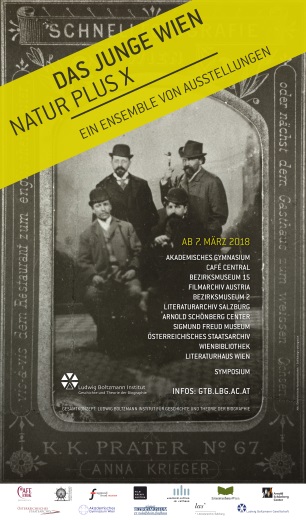 Bild 01: Schnellphotographie (Ferrotypie) von Anna Krieger aus dem Prater. Das Ausstellungsplakat "Das Junge Wien – Natur plus X" zeigt Richard Beer-Hofmann, Hermann Bahr (beide stehend), Hugo von Hofmannsthal und Arthur Schnitzler (beide sitzend).© Österreichische Nationalbibliothek, Wien / Grafikdesign: weissgrad.at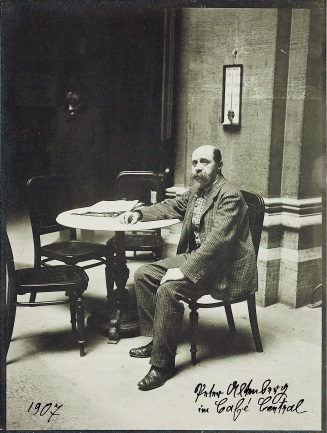 Bild 02: Peter Altenberg im Café Central, 1907© IMAGNO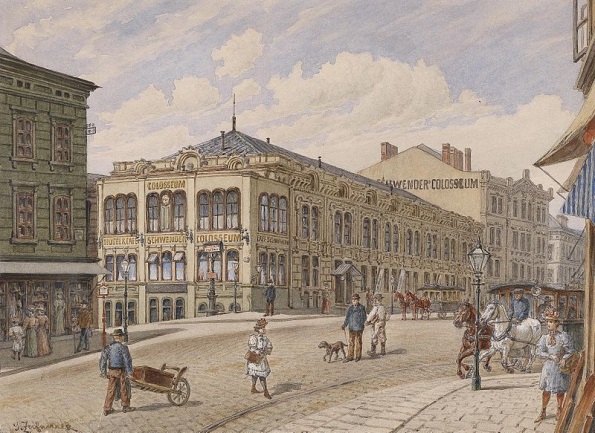 Bild 03: Schwenders Colosseum, um 1880Aquarell von Gustav Zafaurek (Gemeinfrei)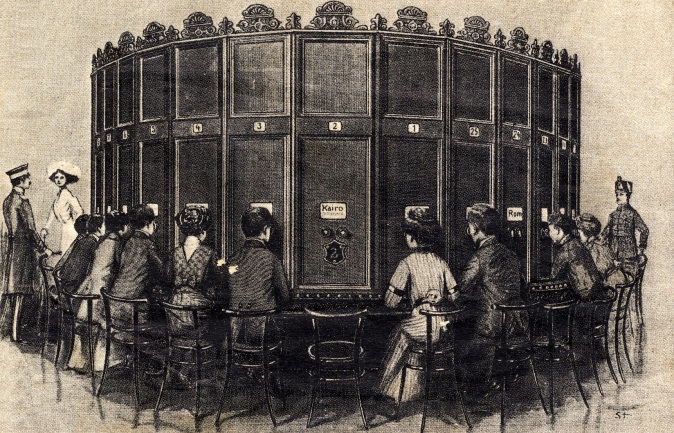 Bild 04: Kaiserpanorama um 1880 Holzschnitt (Gemeinfrei)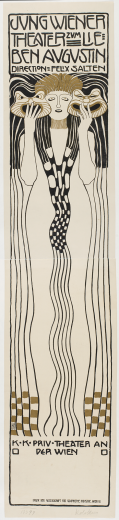 Bild 05: Koloman Moser: Plakat© Höhere Graphische Bundes-, Lehr- und Versuchsanstalt Wien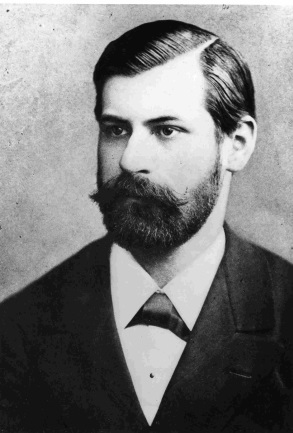 Bild 06: Sigmund Freud, 1884© Archiv der Sigmund Freud Privatstiftung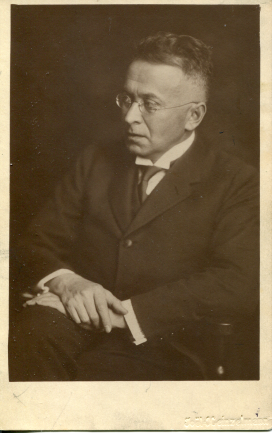 Bild 07: Karl Kraus um 1928. Fotographie von Charlotte Joël-Heinzelmann© Wienbibliothek im Rathaus, Sammlung Karl Kraus / Anita Kössler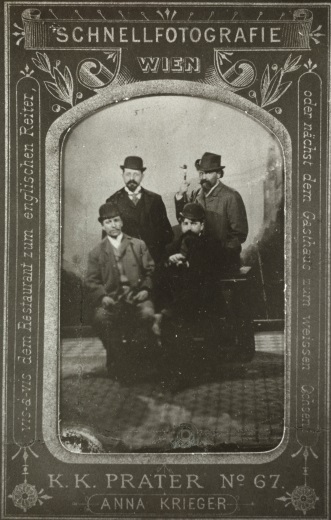 Bild 08: Schnellphotographie (Ferrotypie) von Anna Krieger aus dem Prater. Die Fotographie zeigt Richard Beer-Hofmann, Hermann Bahr (beide stehend), Hugo von Hofmannsthal und Arthur Schnitzler (beide sitzend).© Österreichische Nationalbibliothek, Wien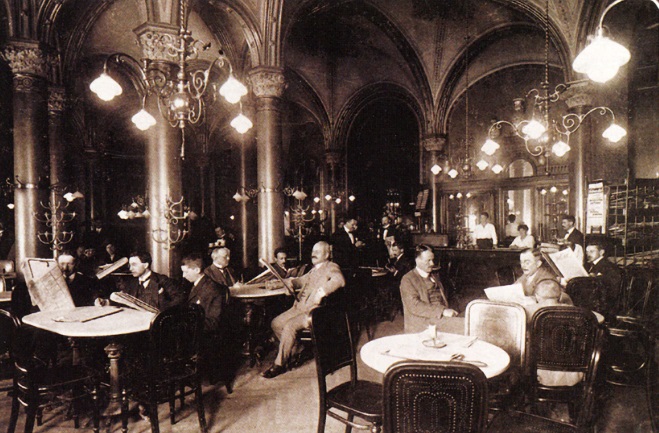 Bild 09: Café Central um 1900© Cafe Central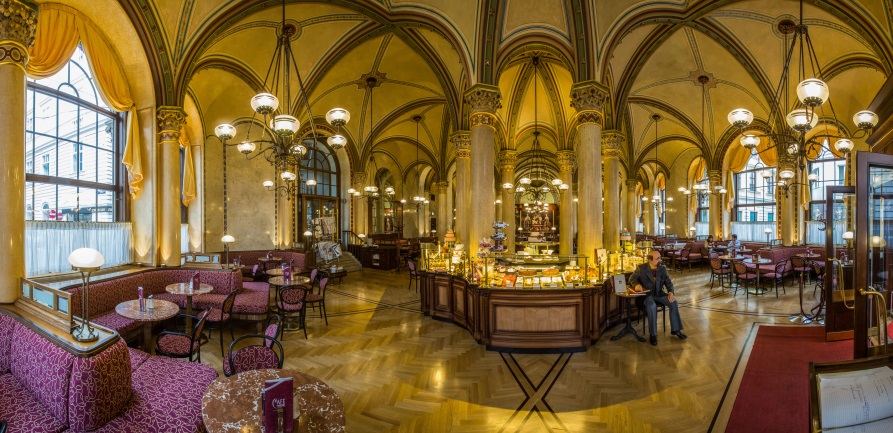 Bild 10: Café Central Panorama© Café Central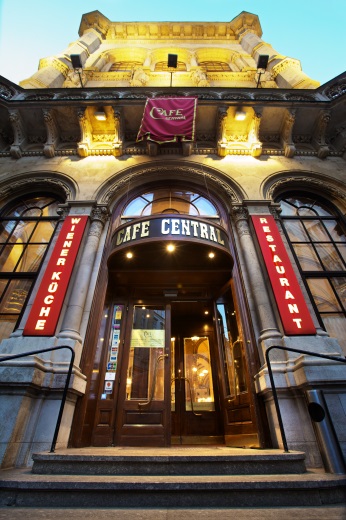 Bild 11: Café Central Eingang© Café Central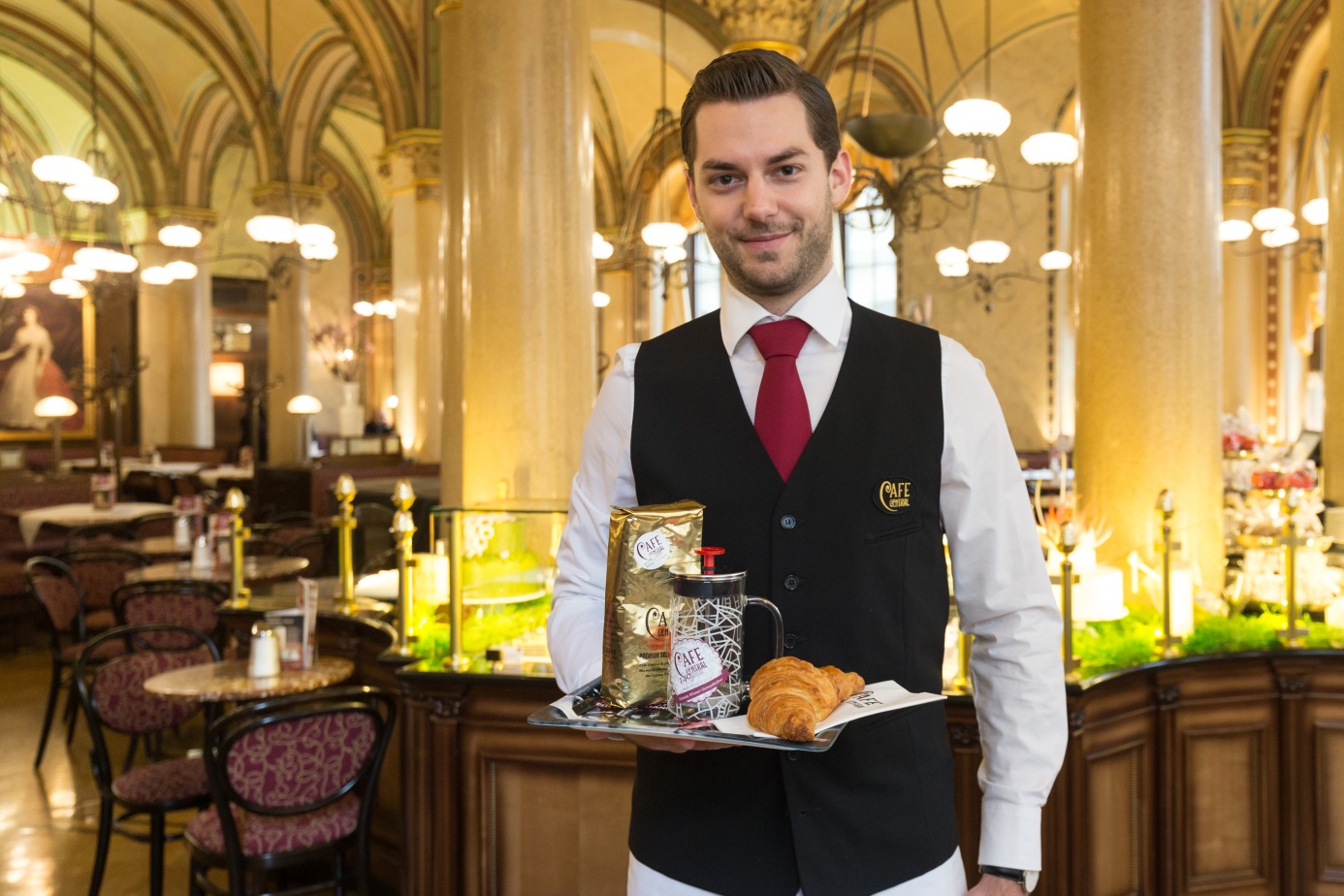 Bild 12: Café Central Ober© Palais Events